YOUR BUSINESSPROPOSAL PROJECTGraphic Design & Web DevelopmentPREPARED FORJohn Hendrix5000 King Road, Tokyo Rounded Town Check, Japan, 34564+267 18290 2879INTRODUCTION COMPANYINTRODUCE OUR SERVICE BUREAUOverviewLorem ipsum dolor sit amet, consectetur  adipiscing elit. Quisque gravida ipsum in eros porttitor, at consequat orci laoreet. Quisque euismod est massa, a dapibus lorem laoreet sit amet. Etiam urna nisl, condimentum feugiat ultricies vitae, varius eget ipsum. Nunc ultrices vestibulum elit eget pellentesque. Ut interdum tincidunt dolor id dignissim. Interdum et malesuada fames ac ante ipsum primis in faucibus. Donec a ornare quam, in venenatis sapien. Phasellus tellus arcu, molestie  ac  augue et, mollis fringilla felis. Orci varius natoque penatibus et magnis dis parturient montes, nascetur ridiculus mus. Proin ornare justo nibh,nec pellentesque enim elementum a. Maecenas non odio lorem. Nullam ullamcorper odio tellus, quis ultrices purus maximus ac.Maecenas a tristique dolor, vel interdum nibh. Etiam et tellus vel  lorem  sollicitudin  porttitor at non mi. Aenean et posuere libero, at sodales eros. Nunc non ligula arcu. Vestibulum euismod ultricies est, in tristique metus efficitur suscipit. Nulla facilisi. Sed viverra sit amet arcu id pharetra. Suspendisse potenti.ABOUT USOur CompanyLorem Ipsum is simply dummy text of  the  printing and typesetting industry. Lorem Ipsum has been the industry’s standard dummy text  ever since the 1500s, when an unknown printer took a galley of type and scrambled it to make       a type specimen book. It has survived  not  only five centuries, but also the leap into electronic typesetting,   remaining   essentially    unchanged. It was popularised in the 1960s with the release   of Letraset sheets containing Lorem Ipsum passages.We develop client business for the futureLorem Ipsum is simply dummy text of the printing and typesetting industry.  Lorem  Ipsum has been the industry’s  standard dummy text ever since the 1500s, when an unknown printer took a galley of type and scrambled it to make a type specimen book.//We will help to improve your business in the futureOur ServiceLorem Ipsum is simply dummy text of the printing and typesetting industry. Lorem Ipsum has been the industry’s standard dummy text ever since the 1500s, when an unknown printer took a galley of type and scrambled it to make   a type specimen book. It has survived not only five centuries, but also the leap into electronictypesetting,   remaining   essentially    unchanged. It was popularised in the 1960s with the release   of Letraset sheets containing Lorem Ipsum passages, and more recently with desktop publishing software like Aldus  PageMaker including versions of Lorem Ipsum.Our TeamLorem Ipsum is simply dummy text of the printing and typesetting industry. Lorem Ipsum has been the industry’s standard dummy textever since the 1500s, when an unknown printer took a galley of type and scrambled it to make   a type specimen book.John SmithPresident DirectorDavid ExelGraphic DesignerLeonardWeb DeveloperRonald LuxMarketingLorem Ipsum is simply dummy text of the printing and typesetting industry.Lorem Ipsum is simply dummy text of the printing and typesetting industry.Lorem Ipsum is simply dummy text of the printing and typesetting industry.Lorem Ipsum is simply dummy text of the printing and typesetting industry.70%Lorem Ipsum is simply50%Lorem Ipsum is simply90%Lorem Ipsum is simply70%Lorem Ipsum is simply80%Lorem Ipsum80%Lorem Ipsum is simply80%Lorem Ipsum80%Lorem Ipsum is simply60%Lorem Ipsum is simply60%Lorem Ipsum is simply60%Lorem Ipsum is simply60%Lorem Ipsum isLorem Ipsum is simply dummy text of the printing and typesetting industry. Lorem Ipsum has been the industry’s standard dummy text ever since the 1500s, when an unknown printertook a galley of type and scrambled it to make       a type specimen book. It has survived  not  only five centuries, but also the leap into electronic typesetting.PROJECT DESCRIPTIONGraphic DesignLorem ipsum dolor sit amet, consectetur adipiscing elit. Quisque gravida ipsum in eros porttitor, at consequat orci laoreet. Quisque euismod est massa, a dapibus lorem laoreet sit amet. a dapibus lorem laoreet sit amet.Web DevelopmentLorem ipsum dolor sit amet, consectetur adipiscing elit. Quisque gravida ipsum in eros porttitor, at consequat orci laoreet. Quisque euismod est massa, a dapibus lorem laoreet sit amet. Etiam urna nisl, condimentum feugiat ultricies vitae, varius eget ipsum. Nunc ultrices vestibulum elit eget pellentesque. Ut interdum tincidunt dolor id dignissim. Interdum et malesuada fames.Budget01.//Graphic Design02.// WebDevelopment03.// MarketingLorem ipsum dolor sit  amet,  consectetuer  adip  sed diam nonummy nibh euismod tincidunt ut laoreet dolore magnaLorem ipsum dolor sit  amet,  consectetuer  adip  sed diam nonummy nibh euismod tincidunt ut laoreet dolore magnaLorem ipsum dolor sit  amet,  consectetuer  adip  sed diam nonummy nibh euismod tincidunt ut laoreet dolore magnaLorem ipsum dolor sit amet.$200$100$300$600PROJECT TIMELINE01.//	02.//Graphic DesignWeb DevelopmentWeek 1Week 2Week 3	Week 4Idea	Tests	DesignLorem Ipsum is simply dummy text of the printing and typesetting industry. Lorem Ipsum has been the industry’s standard dummy text ever since the 1500s.Lorem Ipsum is simply dummy text of the printing and typesetting industry. Lorem Ipsum has been the industry’s standard dummy text ever since the 1500s.Lorem Ipsum is simply dummy text of the printing and typesetting industry. Lorem Ipsum has been the industry’s standard dummy text ever since the 1500s.03.//	04.//	05.//Graphic DesignGraphic DesignWeb DevelopmentWeek 5Week 6Week 7Week 8Evaluation	Setup	ConceptLorem Ipsum is simply dummy text of the printing and typesetting industry. Lorem Ipsum has been the industry’s standard dummy text ever since the 1500s.Lorem Ipsum is simply dummy text of the printing and typesetting industry. Lorem Ipsum has been the industry’s standard dummy text ever since the 1500s.Lorem Ipsum is simply dummy text of the printing and typesetting industry. Lorem Ipsum has been the industry’s standard dummy text ever since the 1500s.ACCEPTANCE OF QUOTEGraphic Design2	Dummy text of the printing and typesetting industry.$200Social Media4	Dummy text of the printing and typesetting industry.$200PAYMENT5000 King Road, Tokyo Rounded Town Check, Japan, 34564+ 123 4563456+ 9827 828924labdesign@gmail..com www.labdesign.comProposal Issued: 02.07.2018Proposal Valid To: 01.02.2019TERM & CONDITION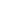 Lorem Ipsum is simplydummy text of the printing and typesetting industry. Lorem Ipsum has been the industry’s standard dummy text ever since the 1500s.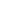 Lorem Ipsum is simplydummy text of the printing and typesetting industry. Lorem Ipsum has been the industry’s standard dummy text ever since the 1500s.Lorem Ipsum is simplydummy text of the printing and typesetting industry. Lorem Ipsum has been the industry’s standard dummy text ever since the 1500s.Lorem Ipsum is simplydummy text of the printing and typesetting industry. Lorem Ipsum has been the industry’s standard dummy text ever since the 1500s.THANK YOUFOR  THE BUSINESS 5000 King Road, Tokyo Rounded Town Check, Japan, 34564+ 123 4563456+ 9827 828924labdesign@gmail..com www.labdesign.comЧеткая структура.Холодные и горячие КП.Сопроводительные письмаГрафическое оформление влюбых цветах и форматахГотовность от 72 часовТакже “под ключ”: презентации,брошюры, White Paper, буклеты, маркетинг-китДополнительно: оформление подбрендбук компании или подбор сочетаний цветов для создания вашего фирстиля иоформленияClear structure. The solic- ited and unsolicited busi- ness proposals. The cover lettersGraphic design in any colors and for- matsAn availability from 72 hoursPlus the turnkey:presentations, bro- chures, White Paper, booklets, and mar- keting kitsAdditionally: design for a company’s brand book or selection of color combinations to create your corporate identity and designSUB TOTAL$1300TAX$300TOTAL$1000